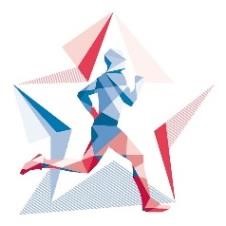 График проведения мероприятий по самбо в 2022 – 2023 учебном году№ п/п Наименование мероприятия Категория участниковСроки проведения Место проведения1 Всероссийский фестиваль «Познаю мир самбо» среди обучающихся общеобразовательных организацийсмешанная команда 10-12 лет (4 мальчика, 4 девочки)1 Региональный этапсмешанная команда 10-12 лет (4 мальчика, 4 девочки)17 сентября 2022 годаГБОУ Школа № 1505 «Преображенская», ул. Большая Черкизовская д. 231 Всероссийский этапсмешанная команда 10-12 лет (4 мальчика, 4 девочки)29 сентября-1 октября 2022 годаг. Москва, Энергетический проезд 3 стр. 2 (ФГБОУ ВО «МЭИ»)2 Всероссийский фестиваль борьбы «Юность России» среди обучающихся общеобразовательных организаций и профессиональных образовательных организацийюноши и девушки 14-16 лет и 16-18 лет2 Региональный этапюноши и девушки 14-16 лет и 16-18 лет8 октября 2022 годаГБОУ Школа № 1505 «Преображенская», ул. Большая Черкизовская д. 232 Всероссийский этапюноши и девушки 14-16 лет и 16-18 лет4-7 ноября 2022 годаг. Смоленск, ул. Лесная д. 13Всероссийский фестиваль «Открытый мир самбо» среди обучающихся профессиональных образовательных организацийюноши и девушки 16-18 лет3Региональный этапюноши и девушки 16-18 лет13 ноября 2022 годаГБОУ Школа № 1505 «Преображенская», ул. Большая Черкизовская д. 233Всероссийский этапюноши и девушки 16-18 лет6-8 декабря 2022 годаРеспублика Карелия, г. Петрозаводск, просп. Ленина, д. 334Школьная спортивная лига по самбоюноши и девушки 11-12 лет, 13-14 лет, 15-16 летфевраль-апрель 2023 годаПо назначению5Всероссийская летняя Гимназиада среди обучающихся профессиональных образовательных организаций и общеобразовательных организацийюноши и девушки 14-16 лет5Региональный этапюноши и девушки 14-16 летапрель-май 2023 годаПо назначению5Всероссийский этапюноши и девушки 14-16 летиюнь-август 2023 годаПо назначению